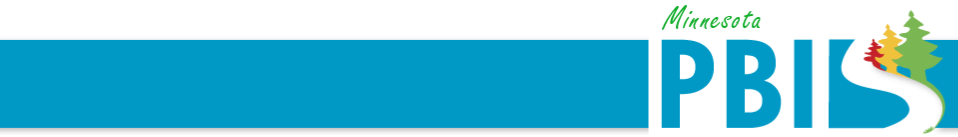 	June 2016Most of our PBIS team that went through training is no longer working here. 
Do we have to go through training again?No, you do not have to go through training again.  There likely are components of SW-PBIS in place that a new team can build on.

Here are a few recommendations:	Make sure you have a representative team that includes an administrator, teachers and other stakeholders. You may have to recruit to have a well-rounded team.Come to team agreements regarding roles on the team.  Who is the leader? Who is the facilitator? Who will bring data to the meetings? How do agenda items and action plans get documented?As a team complete the TIC or a fidelity measurement such as SET, BoQ, TFI to look at what components are in place and select 3-5 items to action plan.Compile a summary of your office discipline referrals and determine if there are specific problems you could action plan around.average per day/per monthaverage per studenttypes of behaviorlocation of behavior incidencestime of behaviorstudent ethnicityAttend the Summer Institute as a team to hear more about the research behind PBIS, evidence-based practices, and data systems.To help inform our work it would be helpful to know which strategies you tried and how they worked for you.  Please click the link below for a short survey:sgiz.mobi/s3/PBISRecommendations